Załącznik nr 2 do PFUPrzebudowa boiska wielofunkcyjnego przy Zespole Szkół nr 1 im. Gen. Józefa Bema w CiechanowieRzut sytuacyjny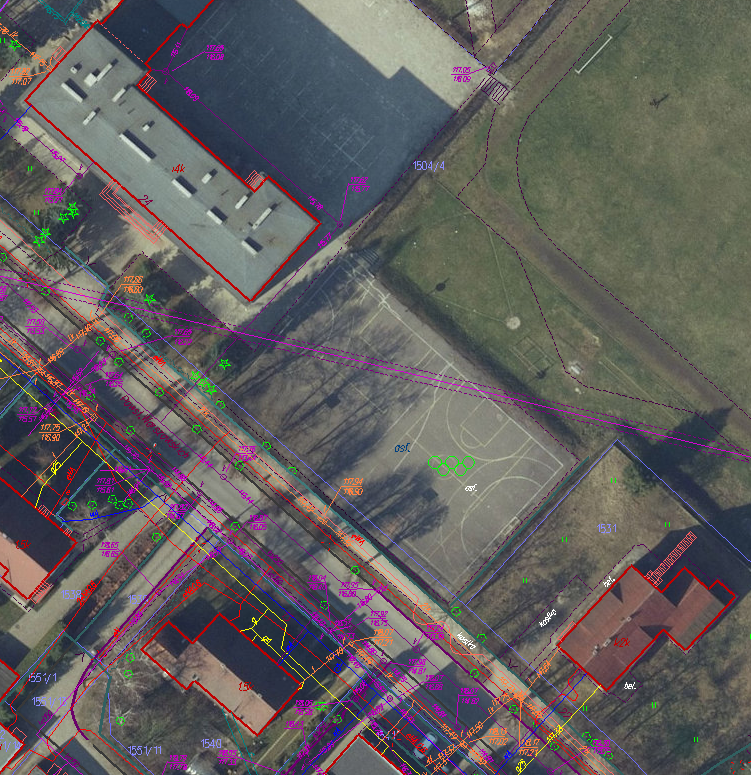 